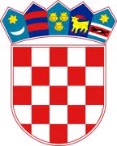 REPUBLIKA HRVATSKASISAČKO MOSLAVAČKA ŽUPANIJAOPĆINA LIPOVLJANIOPĆINSKO VIJEĆEKLASA: 601-01/22-01/03URBROJ: 2176-13-01-22-01Lipovljani, 09. studenog 2022. godine Na temelju Zakona o predškolskom odgoju i obrazovanju (Narodne novine, broj: 10/97, 107/07, 94/13, 98/19, 57/2) i članka 26. Statuta Općine Lipovljani (Službeni vjesnik, broj: 14/21), Općinsko vijeće Općine Lipovljani na 12. sjednici održanoj 09. studenog 2022. godine, donosiODLUKUI.Daje se suglasnost na prijedlog Statuta Dječjeg vrtića „Iskrica“ Lipovljani.II.Ova Odluka stupa na snagu danom donošenja.                                                                                                   PredsjednikTomislav Lukšić, dipl.ing.šum.